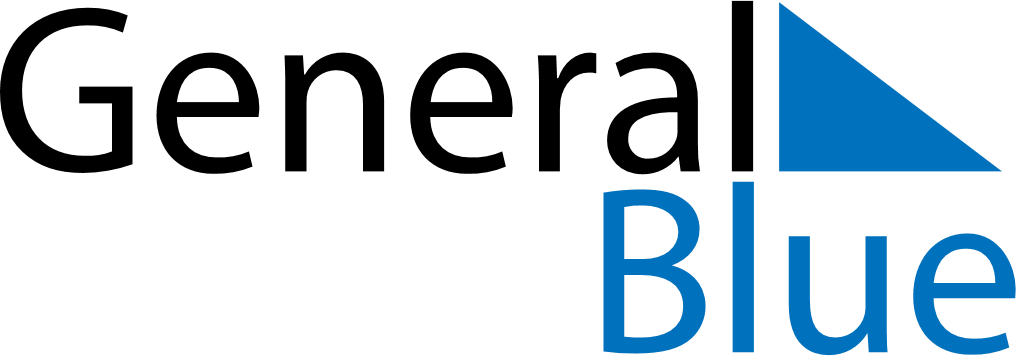 February 2026February 2026February 2026DenmarkDenmarkSundayMondayTuesdayWednesdayThursdayFridaySaturday123456789101112131415161718192021Fastelavn22232425262728